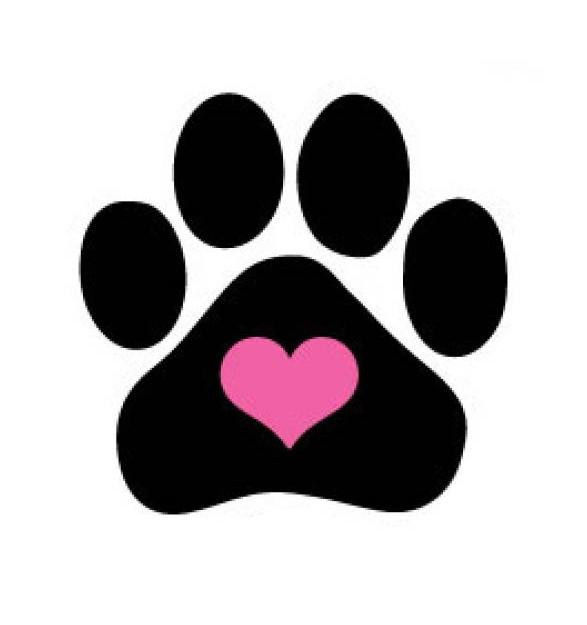 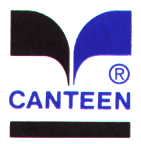 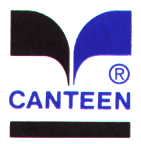 Date1/16   2/13   3/13    4/10   5/8   6/5   7/3VANILLA WAFFERS (1ea)MILK (4oz)WG GOLDFISH CRACKERS (1ea)MILK (4oz)WG CHEX MIX (1ea)MILK (4oz)WG GRAHAM CRACKERS (1ea)YOGURT (1ea)ANIMAL CRACKERS (1ea)JUICE (4oz)1/23   2/20   3/20   4/17   5/15   6/12   7/10WG CHEESE ITZ (1ea)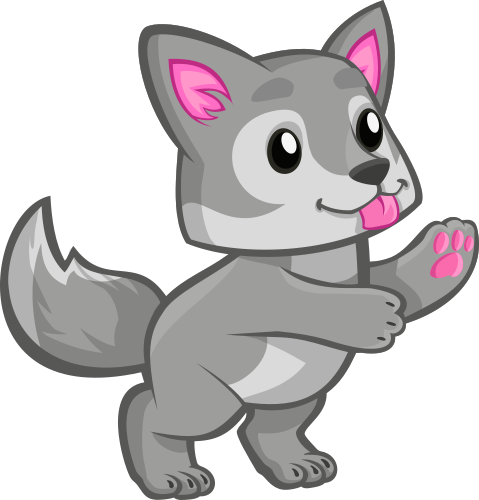 MILK (4oz)CRAISENS (1ea)MILK (4oz)APPLESAUCE CUPS (1ea)MILK (4oz)GO YOGURT (1EA)MILK (4oz)ZUCCINI BREAD (1ea)JUICE (4oz)1 / 2  1/30   2/27   3/27   4/24   5/22    6/19   7/17CHEX MIX (1ea)MILK (4oz)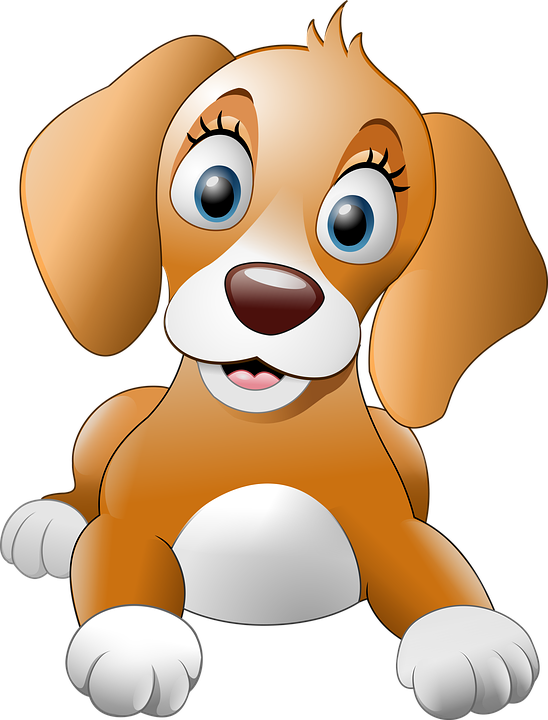 WG CHEESE ITZ (1ea)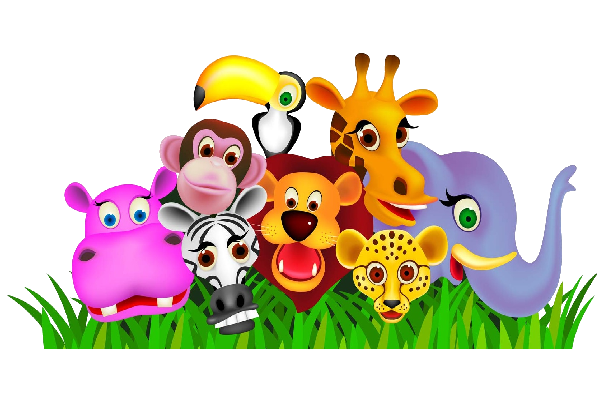 MILK (4oz)BANANA BREAD (1EA)MILK (4 OZ)WG CHEX MIX (1ea)MILK (4oz)WG GOLDFISH GRAHAMS (1ea)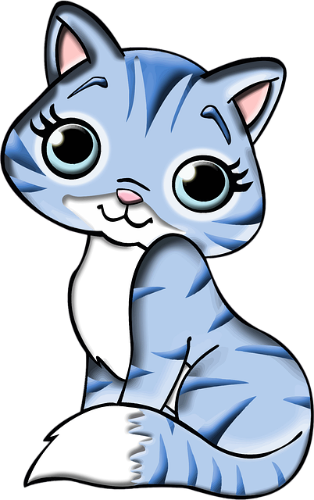  JUICE (1ea)1/9   2/6   3/6   4/3   5/1  5/29    6/26    7/24WG CRACKERS (1ea)MILK (4oz)APPLESLICES (1EA)MILK (4oz)WG SCOOBY SNACKS (1ea)MILK (4oz)GRAHAM CRACKERS (2ea)JELLY (1oz)MILK (4oz)STRING CHEESE (1ea)SALTINE CRACKERS (4ea) JUICE (1ea)